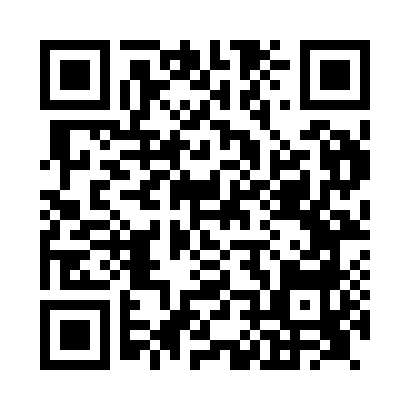 Prayer times for Shepreth, Cambridgeshire, UKMon 1 Jul 2024 - Wed 31 Jul 2024High Latitude Method: Angle Based RulePrayer Calculation Method: Islamic Society of North AmericaAsar Calculation Method: HanafiPrayer times provided by https://www.salahtimes.comDateDayFajrSunriseDhuhrAsrMaghribIsha1Mon2:544:441:046:419:2311:142Tue2:544:451:046:419:2311:133Wed2:554:451:046:419:2311:134Thu2:554:461:046:419:2211:135Fri2:564:471:056:419:2211:136Sat2:564:481:056:409:2111:137Sun2:574:491:056:409:2011:128Mon2:574:501:056:409:2011:129Tue2:584:511:056:409:1911:1210Wed2:594:521:056:399:1811:1211Thu2:594:531:056:399:1711:1112Fri3:004:541:066:389:1611:1113Sat3:004:551:066:389:1511:1014Sun3:014:571:066:389:1411:1015Mon3:024:581:066:379:1311:0916Tue3:024:591:066:369:1211:0917Wed3:035:001:066:369:1111:0818Thu3:045:021:066:359:1011:0819Fri3:045:031:066:359:0911:0720Sat3:055:041:066:349:0811:0721Sun3:065:061:066:339:0611:0622Mon3:075:071:066:339:0511:0523Tue3:075:081:066:329:0411:0524Wed3:085:101:066:319:0211:0425Thu3:095:111:066:309:0111:0326Fri3:095:131:066:298:5911:0327Sat3:105:141:066:288:5811:0228Sun3:115:161:066:278:5611:0129Mon3:125:171:066:278:5511:0030Tue3:125:191:066:268:5310:5931Wed3:135:201:066:258:5110:59